ESDRead the information on the website below and answer the following questions:http://www.pccomputernotes.com/esd/esd.htmDefine and Describe ESD (5) How can the potential for ESD be decreased? (3) When is ESD risk at its greatest? (2) Explain the 2 types of failures that can occur with ESD (4) Explain how Antistatic Wrist Straps Work? (2) What are ideal conditions to work on a computer? (2) How do Anti-Static bags work? (1)What is the best flooring to have in a computer workshop? (1)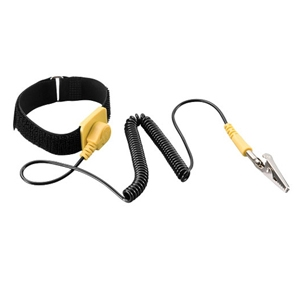 ToolsLabel the toolkit below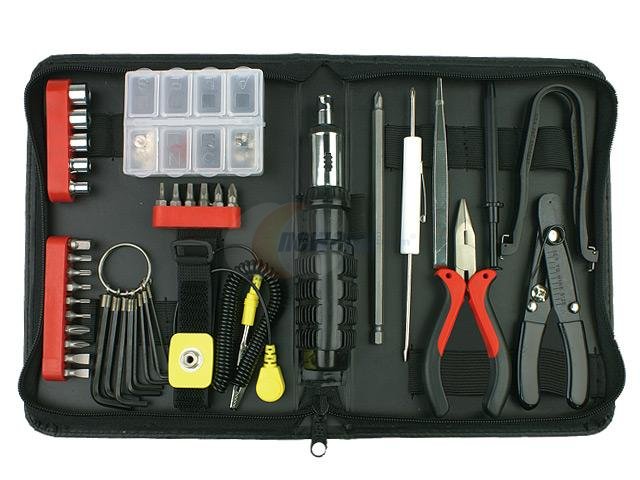 http://www.rosewill.com/products/558/ProductDetail_Specifications.htm